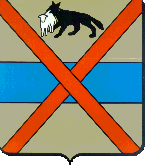 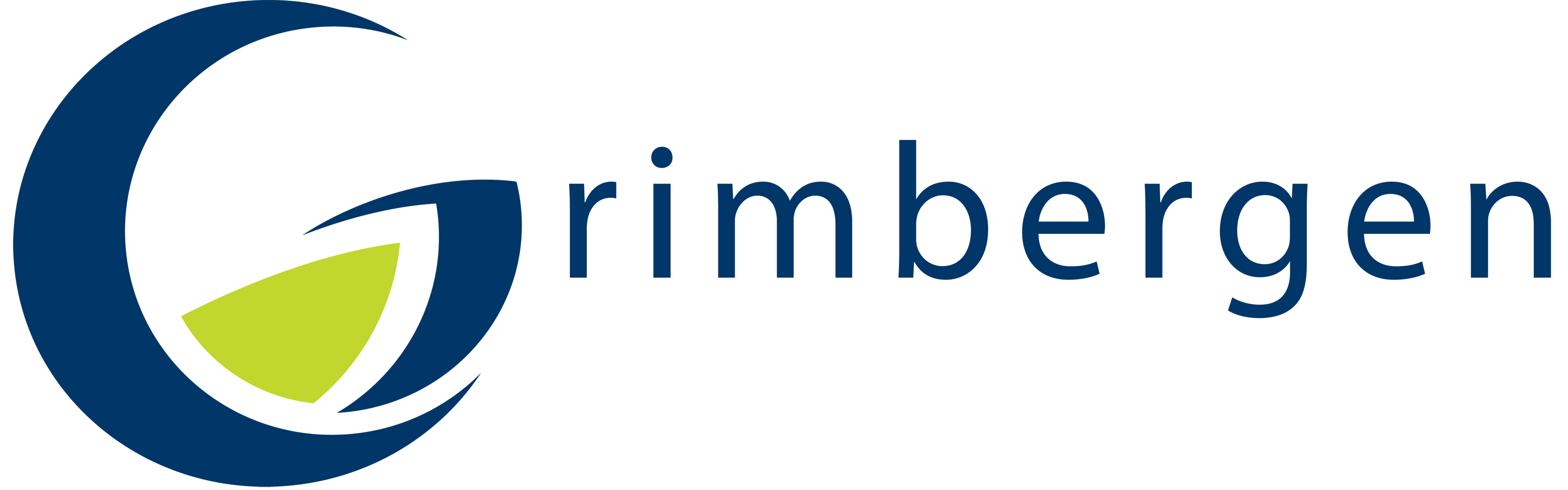 De heer Kris PeetersVlaams minister-presidentMartelaarsplein 191000 BRUSSELuw kenmerk	ons kenmerk	contactpersoon	verantwoordelijke schepen	datum	L021/2012/LVdK	Leo Vander Kerken	mevr. M.-J. Thaelemans	2/09/2012-1.777	 02/272.00.58	schepen van leefmilieu				GSM 0499/98.34.22Concentratieplannen vliegcorridorsGeachte minister-president,De gemeenten Meise, Grimbergen en Wemmel hebben, hierbij gesteund door hun inwoners, steeds geijverd voor een correcte spreiding van de vliegroutes.  Achtereenvolgende gerechtelijke procedures resulteerden in een veroordeling van het concentratieprincipe omdat dit het grondwettelijk gelijkheidsbeginsel schendt.In het luchthavenakkoord van 2010 werden volgende 5 principes overeengekomen:De veiligheid is prioritairDe capaciteit van de luchthaven moet worden gegarandeerdEr wordt gekozen voor rechtdoor vliegen via de kortste vliegroutes om evidente ecologische en economische redenenConcentratie van vliegverkeer boven dicht bevolkt gebied wordt vermedenEr wordt gekozen voor de eenvoud (zoveel mogelijk dezelfde procedures dag, nacht, week, weekend).Onze gemeenten kunnen zich daarom allesbehalve vinden in de plannen van staatssecretaris Wathelet om een deel van de vluchten te concentreren boven de Brusselse Kanaalzone en de rest boven de Ring.  De Ring, gelegen in de Vlaamse Noordrand, is een dichtbevolkte zone die niet gebaat is bij dergelijke initiatieven tot concentratie van de vliegcorridors.  De gemeenten Meise, Grimbergen en Wemmel wensen hier krachtdadig tegen te protesteren en hopen dat u, als Vlaams minister-president, dit initiatief - dat strijdig is met het luchthavenakkoord maar eerder gesteund op electorale overwegingen [Brussels kiespubliek tijdens gemeenteraadsverkiezingen] - zal blokkeren en elke nieuwe poging tot concentratie en verschuiving nauwlettend zal opvolgen en veroordelen.In naam van de verontruste inwoners en besturen van de Noordrandgemeenten danken wij u voor de aandacht die u aan deze problematiek zal hechten.Hoogachtend,In opdracht: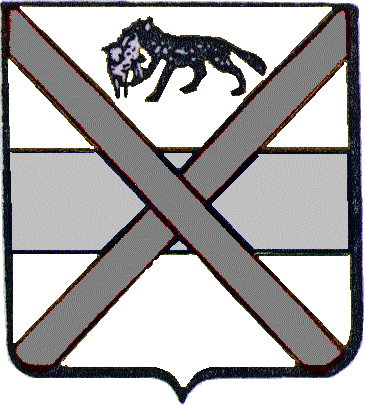 Namens de gemeente MeiseEllen DE CLERCK	Marcel BELGRADOGemeentesecretaris	burgemeesterNamens de gemeente Grimbergen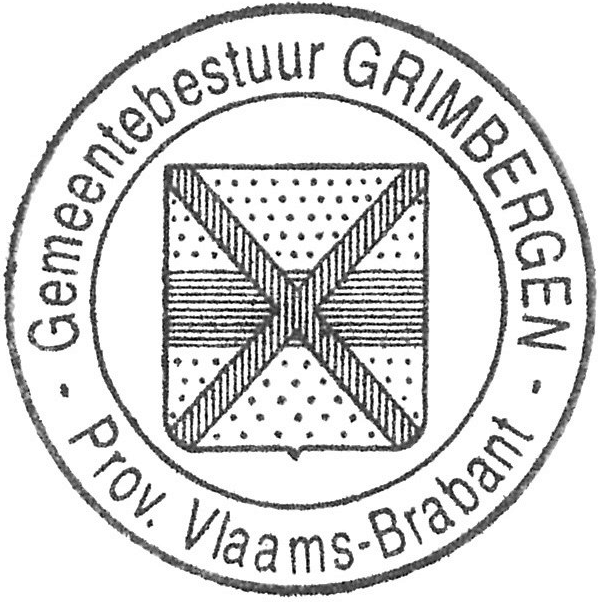 	Marleen MERTENSGemeentesecretaris	burgemeesterNamens de gemeente WemmelKatrien DE TAEYE	Christian ANDRIESGemeentesecretaris	burgemeester